                                                            ПОСТАНОВЛЕНИЕ                                                         Главы муниципального образования«Натырбовское сельское поселение»« 10 » июня  2016г.                                              №  38 .                                              с.НатырбовоОБ УТВЕРЖДЕНИИ ПЕРЕЧНЯ ДОЛЖНОСТЕЙ МУНИЦИПАЛЬНОЙ СЛУЖБЫМУНИЦИПАЛЬНОГО ОБРАЗОВАНИЯ «НАТЫРБОВСКОЕ СЕЛЬСКОЕ ПОСЕЛЕНИЕ», ПОСЛЕ УВОЛЬНЕНИЯ С КОТОРЫХ ГРАЖДАНЕ, ЗАМЕЩАВШИЕ ДАННЫЕ ДОЛЖНОСТИ, ОБЯЗАНЫ ПРИ ЗАКЛЮЧЕНИИ ТРУДОВЫХ ДОГОВОРОВ И (ИЛИ) ГРАЖДАНСКО-ПРАВОВЫХ ДОГОВОРОВ СООБЩАТЬ РАБОТОДАТЕЛЮ О ПОСЛЕДНЕМ МЕСТЕ СЛУЖБЫВ соответствии со статьей 12 Федерального закона от 25.12.2008 № 273-ФЗ «О противодействии коррупции», статьей 13 Федерального закона от 02.03.2007 № 25-ФЗ «О муниципальной службе в Российской Федерации», пунктом 4 Указа Президента Российской Федерации от 21 июля 2010 года N 925 «О мерах по реализации отдельных положений Федерального закона "О противодействии коррупции»                                                    П О С Т А Н О В Л Я Ю :1. Утвердить Перечень должностей муниципальной службы муниципального образования «Натырбовское сельское поселение», после увольнения с которых граждане, замещавшие данные должности, обязаны при заключении трудовых договоров и (или) гражданско-правовых договоров сообщать работодателю о последнем месте службы (приложение N 1).2. Установить, что гражданин, замещавший должность муниципальной службы, включенную в Перечень (приложение N 1), в течение двух лет со дня увольнения с муниципальной службы:а) имеет право замещать должности и выполнять работу на условиях гражданско-правового договора в коммерческих и некоммерческих организациях, если отдельные функции по муниципальному управлению этими организациями входили в должностные обязанности муниципального служащего, с согласия соответствующей комиссии по соблюдению требований к служебному поведению и урегулированию конфликта интересов;б) обязан при заключении трудовых договоров и (или) гражданско-правовых договоров в случае, предусмотренном подпунктом "а" настоящего пункта, сообщать работодателю сведения о последнем месте муниципальной службы с соблюдением законодательства Российской Федерации о государственной тайне.3. Утвердить форму уведомления муниципального служащего при увольнении с муниципальной службы (приложение N 2).4. Настоящее Постановление с приложениями к нему обнародовать на информационном стенде в администрации  поселения  и разместить  на  официальном сайте администрации в сети  Интернет  по адресу:  //adm-natyrbovo.ru//5. Постановление вступает в силу со дня его обнародования.           6. Контроль за исполнением настоящего постановления оставляю за собой.      Глава муниципального образования      «Натырбовское сельское поселение»                                                             Н.В.Касицына                                                                                                 Приложение№1                                                                                                                              к Постановлению главы                                                                                                                              МО «Натырбское сельское поселение»                                                                                                                              № 38 от  «10 » июня  2016г.ПЕРЕЧЕНЬДОЛЖНОСТЕЙ МУНИЦИПАЛЬНОЙ СЛУЖБЫ МУНИЦИПАЛЬНОГО ОБРАЗОВАНИЯ «НАТЫРБОВСКОЕ СЕЛЬСКОЕ ПОСЕЛЕНИЕ»ПРИ НАЗНАЧЕНИИ НА КОТОРЫЕ И ПРИ ЗАМЕЩЕНИИ КОТОРЫХНА МУНИЦИПАЛЬНОГО СЛУЖАЩЕГО МУНИЦИПАЛЬНОГО ОБРАЗОВАНИЯ«НАТЫРБОВСКОЕ СЕЛЬСКОЕ ПОСЕЛЕНИЕ» НАЛАГАЮТСЯОГРАНИЧЕНИЯ ПРИ ЗАКЛЮЧЕНИИ ИМ ТРУДОВОГО ДОГОВОРАДолжности муниципальной службы, учрежденные в администрации муниципального образования «Натырбовское сельское поселение»1. Для обеспечения исполнения полномочий администрации муниципального образования «Натырбовское сельское поселение», категории «руководители»:1.1. Главные должности муниципальной службы:заместитель главы администрации муниципального образования «Натырбовское сельское поселение»;2. Для профессионального обеспечения исполнения полномочий администрации муниципального образования «Натырбовское сельское поселение», а также для организационного, информационного, документационного, финансово-экономического, хозяйственного и иного обеспечения деятельности администрации муниципального образования «Натырбовское сельское поселение» должности муниципальной службы, категория «специалисты»: 2.1. Старшие должности муниципальной службы:- главный специалист;- ведущий специалист.2.2. Младшие должности муниципальной службы:- специалист 1 категории;- специалист 2 категории;                                                                                                                              Приложение№2                                                                                                                              к Постановлению главы                                                                                                                              МО «Натырбское сельское поселение»                                                                                                                              № 38 от  «10 » июня  2016г.УВЕДОМЛЕНИЕУважаемый(ая) ________________________________________________________.Уведомляем  Вас  о  том,  что в соответствии со статьей 12 Федерального закона   Российской   Федерации  от  25.12. 2008  №  273-ФЗ  «О противодействии  коррупции»  гражданин, замещавший должность государственной или муниципальной службы, включенную в перечень, установленный нормативными правовыми актами Российской Федерации, в течение двух лет после увольнения с государственной или муниципальной службы имеет право замещать на условиях трудового договора должности в организации и (или) выполнять в данной организации работы (оказывать данной организации услуги) в течение месяца стоимостью более ста тысяч рублей на условиях гражданско-правового договора (гражданско-правовых договоров), если отдельные функции государственного, муниципального (административного) управления данной организацией входили в должностные (служебные) обязанности государственного или муниципального служащего, с согласия соответствующей комиссии по соблюдению требований к служебному поведению государственных или муниципальных служащих и урегулированию конфликта интересов.Гражданин, замещавший должности государственной или муниципальной службы, перечень которых устанавливается нормативными правовыми актами Российской Федерации, в течение двух лет после увольнения с государственной или муниципальной службы обязан при заключении трудовых или гражданско-правовых договоров на выполнение работ (оказание услуг), указанных в части 1 настоящей статьи, сообщать работодателю сведения о последнем месте своей службы.Несоблюдение гражданином, замещавшим должности государственной или муниципальной службы, перечень которых устанавливается нормативными правовыми актами Российской Федерации, после увольнения с государственной или муниципальной службы требования, предусмотренного частью 2 настоящей статьи, влечет прекращение трудового или гражданско-правового договора на выполнение работ (оказание услуг), указанного в части 1 настоящей статьи, заключенного с указанным гражданином.Работодатель при заключении трудового или гражданско-правового договора на выполнение работ (оказание услуг), указанного в части 1 настоящей статьи, с гражданином, замещавшим должности государственной или муниципальной службы, перечень которых устанавливается нормативными правовыми актами Российской Федерации, в течение двух лет после его увольнения с государственной или муниципальной службы обязан в десятидневный срок сообщать о заключении такого договора представителю нанимателя (работодателю) государственного или муниципального служащего по последнему месту его службы в порядке, устанавливаемом нормативными правовыми актами Российской Федерации.На основании изложенного Вы  имеете  право  в  течение  двух  лет после увольнения  с  муниципальной  службы  замещать  должности  в коммерческих и некоммерческих  организациях  только  с  согласия  комиссии  по  соблюдению требований  к  служебному поведению муниципальных служащих и урегулированию конфликта  интересов,  если  отдельные  функции  муниципального  управления данными   организациями   входили   в   Ваши   должностные  обязанности  на муниципальной службе.Кроме  того, в течение двух лет после увольнения с муниципальной службы при   заключении  трудовых  договоров  Вы  обязаны  сообщить  представителю нанимателя  (работодателю)  сведения  о  последнем  месте  своей  службы. В противном   случае   несоблюдение  данного  требования  влечет  прекращение трудового договора.Работодатель   при  заключении  трудового  договора  с  Вами  обязан  в десятидневный  срок  сообщить  о заключении такого договора работодателю по последнему  месту  службы. Неисполнение  работодателем  данной обязанности является   правонарушением   и  влечет  ответственность  в  соответствии  с законодательством Российской Федерации. С уведомлением ознакомлен (а) ___________________/______________________                                                                 (дата, подпись)         (Ф.И.О.)УРЫСЫЕ ФЕДЕРАЦИЕАДЫГЭ РЕСПУБЛИКМУНИЦИПАЛЬНЭ  ГЪЭПСЫКIЭ ЗИIЭ «НАТЫРБЫЕ  КЪОДЖЭ ПСЭУПI»385434 с. Натырбово,ул. Советская № 52тел./факс 8 (87770) 9-76-69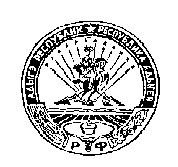 РОССИЙСКАЯ ФЕДЕРАЦИЯРЕСПУБЛИКА АДЫГЕЯМУНИЦИПАЛЬНОЕ ОБРАЗОВАНИЕ«НАТЫРБОВСКОЕ СЕЛЬСКОЕ ПОСЕЛЕНИЕ»385434 с. Натырбово, ул. Советская № 52тел./факс 8 (87770) 9-76-69